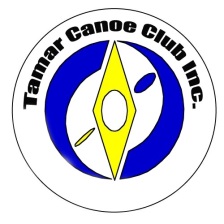 General Meeting MinutesDate/Time:Tues 7th Apr 2015, 8:25 pmItemAction by WhomWelcomeMeeting Attendance: Adam Rolls (Chair)Claye MaceDavid Bevan (minutes)David ChiamDavid HugoEmily IngramGavin ByeJack BowenJonathan Knox John McClauslandMartina WyssPaul ShippPeter SebbageTineke MorrisonApologies for non-attendance:Simon BarnesSummary of Exec MtgAdam gave a brief summary of the Exec Mtg for the benefit of those not present.Minutes of last meeting:Motion: That the minutes of GM held on 3rd Feb be accepted.
Proposed by David B, seconded by Adam R, carried unanimouslyCorrespondence In: NilCorrespondence Out:Draft letter re BLD sponsorship tabled by Peter S.  See BLD2015 belowFinancial MattersNilEquipment Matters:Polo Equipment Repairs Duncan is unlikely to be able to source foam bumpers and foot pegs.  The rest of the parts are here.Events / ProgramsBLD2015Claye advised he intends to play a smaller role in organising BLDs.  He would like someone else to take over the leadership and is willing to continue in a support role.In the associated and following discussion, the following emerged.There is currently no sponsorship of the event.  Peter S tabled a letter he has drafted offering sponsorship for the BLD and the Cataract Challenge.  He intends to send it out to potential sponsors in the coming days.  Claye had a few embellishments to the letter.  Peter and Claye will finalise the letter after the meeting.Sponsorship may not be found in time for this year’s event.   If this is the case, it will be run as a club event, with expenditure cut to stay about break even (e.g. no beanies, small charge for bbq food).Once sponsorship is identified, the bulk of the work is in early June.  Then there is a lull prior to the weeks immediately before the event.Sponsorship therefore needs to be identified by end May.  If it is not in place then (or is not imminent with a potential sponsor), the event will be run as a club event, with the budget modified accordingly.A subcommittee of four or five is needed.  Claye, Peter S and David H have nominated.  One more person is needed.ClayePeter SDavid HOpen Day on 1st MarchPaddle Power, Under 3 and Women’s trips were all successfulBBQ was well used.  Thx Adam.Lots enjoyed the half court canoe polo in the afternoon. A great dayPaddle PowerIn Simon’s absence Claye and Peter provided an impromptu summary.About 13 kids participated.  Enjoyed by all.A good number are now capable of the Forth slalom course.All families took responsibility for any borrowed gear.An excellent structured approach.With this first TCC PP program now proven on Member families it would be worth casting the net wider next summer.  (Unlikely to be successful in winter, because of the cold.) Reminder:  As from 1 April 2015, PP coaches and AC Instructors who run regular training programs with children must have a valid Check (consistent with the Working with Children requirements.)  Cost will be reimbursed by the Club.Hadspen RacesNow finished with the end of daylight saving.A total of 27 paddlers participated during the season.  Numbers were boosted by members of the Mud Runners.50% of all times were personal bests, so there was considerable improvement thru the season.Under 3 TripsFormally start again on Sunday (12th).  Phil B is leading.  Hadspen or East Beach is the likely venue.May trip will be on weekend of 2nd and 3rd.Since doneSitesSite Improvement ProposalsThe following is on-going:Simon is preparing proposals for Hadspen, Longford and the Aquatic CentreAdam D for PoatinaJohn McC for CataractSimon BAdam DJohn McCReimagining the Cataract Gorge & Trevallyn Nature Recreation Area John has provided a submission in response to the Feb proposal and continues to represent TCC’s interests.John McCGeneral Business:Introduction to InstructionFour sessions held.  Well appreciated by all attendees.Some are intending to go on to formal courses and endorsement.Thanks Jason, for your tutelage.Instruction - GeneralA reminder that costs of Instructor and Guide courses are reimbursable in return for service to the Club per the new policy on the issue.Our experienced women paddlers are encouraged to get Instructor endorsement, thereby helping to make kayaking more appealing to women of all ages.  Well done Amy for taking on Flat Water Instruction.
Peter S has taking on Flat Water Instruction endorsement and David H has taken on WW Instruction endorsement .  Fantastic!Larcs’ move to HobartWe thank Larcs for his considerable contribution to the Club in recent years, especially Canoe Polo and the Hadspen races.  His energy and frankness will be missed.  We wish him all the best for his new life down south.Trip ReportsA few casual trips were reported by various members.David and Jonathan Knox went to Broken Bridge and practiced with the National Slalom Team.Next GM meeting: Tuesday 2nd Jun,  Venue TBA, 8:00GM Mtg Close time: 9:30 pm